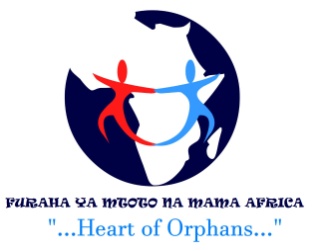 PROJECT TITLEINTEGRATED INTERVENTION PROGRAM FOR ORPHANS AND MOST VULNARABLE CHILDREN (O.V.C)NAME OF THE ORGANIZATION FURAHA YA MTOTO NA MAMA – AFRICA (CHILD AND MOTHER’S JOY AFRICA)Location of the project: South  Ramba Sub location. Lake Region (Nyanza) Province-KenyaProject  Duration : 5yrsAMOUNT REQUESTED FOR YEAR ONE:    KHS. 11,311,000 (Eleven million three hundred and eleven thousand only)TABLE OF CONTENTExecutive summary ……………………………………………3Background …………………………………………………….4Problem statement………………………………………….…..4-5Justification ……………………………………………….……5Objectives………………………………………………………5Activities………………………………………………………..5-9Institutional capacity and project management……….………..9Monitoring and evaluation…………………………………….10Partners…………………………………………………………10Sustainability………………………………………….…..10Expected output……………………………………………10Budget……………………………………………….……..11-121.0 EXECUTIVE SUMMARYOrphans and most vulnerable children (OVC)   have increased substantially over the last four years  in Kenya with Nyanza project ( area of this project) taking lead. Among orphans, 15% are double orphans. Generally, orphans and most vulnerable children (O.V.C) face special challenges: rejection, lack of basic facilities, psychosocial torture, loneliness and hopelessness. Special attention therefore should be paid to OVC to prevent further vulnerability and ensure their well-being and development as they transition into adulthood.Its is important to note that every Human being needs Economic spiritual, psychological and social atmosphere to grow well. However, orphans and most vulnerable children are often deprived these opportunities by their circumstances. The government   of  Kenya and other urgencies have had intervention programs especially in the area of education. But other faculties like guardians economic empowerment, psychosocial emotional therapy have been neglected.This  program , FURAHA YA MTOTO NA MAMA ( CHILD AND MOTHER’S JOY) - AFRCA was initiated with the objective of providing an integrated intervention for both the OVC and their guardians for holistic development. It was began in 2006 in South Ramba, Siaya County,Nyanza province, Kenya,with an enrolment of 46. It has been able to offer educational material support ( uniforms, shoes, books, levies), food donations, psychological support, capacity building to guardians/parents ( economic and food security). The project plans to increase the enrolment to one hundred (100) for OVC of ages 6 to 18 ( school going) by June 2018. Main objectives of this program are;To assist orphans and most vulnerable children (OVC) acquire access to education and other basic needs through provision basic items and facilities.To help the OVC heal from psychosocial injuries of life through organized counseling and guidance programsTo capacity build and empower  the guardians/parents in terms of economic development, food security, family life: for sustainability of the programThe children in this program continue to stay with their guardians/parents at home but report to a centre on weekends or designated days for provisions and capacity building. The organization has partnered with a local church which provides a centre with facilities for the sponsored children2.0 BACKGROUND In Kenya, According to Kenya AIDS indicator Survey 2014, it is estimated that there are approximately 3.6million children aged<18 years who have been orphaned or who are vulnerable.( orphans, child headed families, extremely poor families, physically challenged).Among orphans, 15% are double orphans. Forty-two percent of these double orphans lived in the Nyanza Region.Over one-third of the orphans and most vulnerable children (OVC) were aged between 10 and 14 years.  22% of OVC households had experienced moderate to severe hunger. Receipt of OVC support service was low for medical (3.7%), psychological 4.1%), social (1.3%) , and material support (6.2%); Educational support was slightly more common (11.5%).Generally, the orphans experience intense stress at the time of their parents’ death with their immediate concern being who would care for them. Most orphans are separated from their siblings, and this separation only compounds the stressors and difficulties encountered by orphans. Reports indicate that orphans have problems schooling and being treated differently as compared with the children with parents. Orphans adopt various emotion-focused and problem-focused coping strategies, which are reinforced by financial and social support provided by their caregivers and community-based organizations.Special attention therefore should be paid to OVC to prevent further vulnerability and ensure their well-being and development as they transition into adulthood.It is on this basis that this program transit compassion initiated a support program to mitigate the Orphans against ad versed effects of their condition:FURAHA YA MTOTO NA MAMA ( CHILD AND MOTHER’S JOY)  - AFRCA was began in 2006 in South Ramba, Siaya County,Nyanza province, Kenya. It began with an enrolment of 46. It has been able to offer educational material support ( uniforms, shoes, books, levies), food donations, psychological support, capacity building to guardians/parents ( economic and food security). The project plans to increase the enrolment to one hundred (100) by June 2018The children in this program continue to stay with their guardians/parents at home but report to a centre on weekends or designated days for provisions and capacity building. 3.0 PROBLEM STATEMENTOrphans and most vulnerable children ( OVC)  have increased substantially over the last four year in Kenya with Nyanza province taking lead. The government and other urgencies have provided mitigation strategies to the orphans, though the effect is minimal in relation to the need.It’s imperative to highlight the challenges orphans face: rejection, lack of basic facilities, psychosocial torture, loneliness and hopelessness. Thus they are more likely to be disoriented in life unless an intervention strategy to cushion them is implemented.We do recognize and appreciate the effort by various NGOs in providing management structures in their centers for support to the orphans. They have also done well in providing educational support, basic health support and emotional care. However, they have not addressed well the spiritual development, psychosocial healing and career guidance . Still the guardians have not been empowered economically, spiritually, family life and food security. It’s in the interest of this program by the ACK to compliment the work done by the compassion international intervention for holistic development of the orphans.4.0 JUSTIFICATIONEvery Human being needs Economic spiritual, psychological and social atmosphere to grow well. However, orphans and most vulnerable children are often deprived these opportunities by their circumstances.The government support and other urgencies intervention have been able to provide basic educational facilities to a good level, but for complete mitigation program to the orphan and M.V.C a more comprehensive, well-structured and multi-faceted approach involving the orphans , their guardians and staff  is needed for holistic development of the under privileged. 5.0 OBJECTIVESTo assist orphans and most vulnerable children (OVC) acquire access to education and other basic needs through provision basic items and facilities.To help the OVC heal from psychosocial injuries of life through organized counseling and guidance programsTo capacity build and empower  the guardians/parents in terms of economic development, food security, family life: for sustainability of the program6.0 ACTIVITIES 	Our activities targets OVC, and their guardiansTo OrphansProvision of educational support ( books, uniforms, shoes, school levies), domestic support ( blankets, mattresses), food donations and lunch program, personal effects to O.V.CTo provide a systematic spiritual, psychosocial and emotional support and basic health care to the O.V.CCareer guidanceTo Guardians/ParentsEconomic empowerment through provision of investment seed money and farm inputsFamily Life trainingsFood security trainingsPICTURES OF OUR ACTIVITIES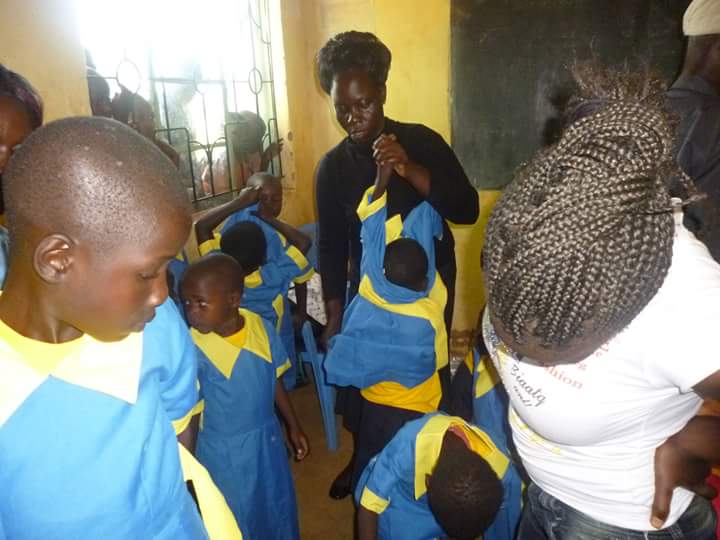 Project director – Mary Goretti distributing uniforms to the O. V. C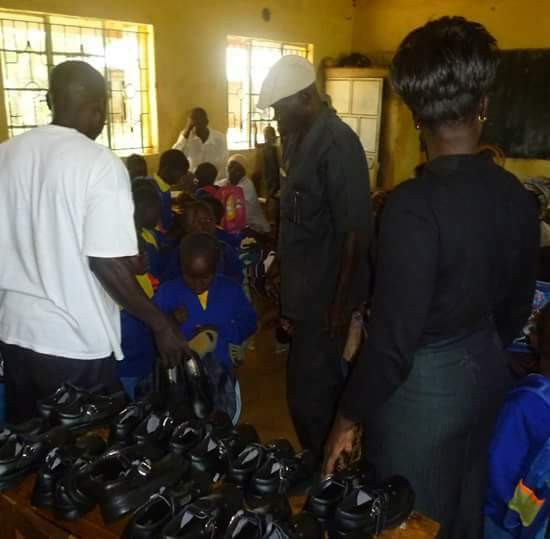          Project director – Mary Goretti distributing shoes to the O. V. C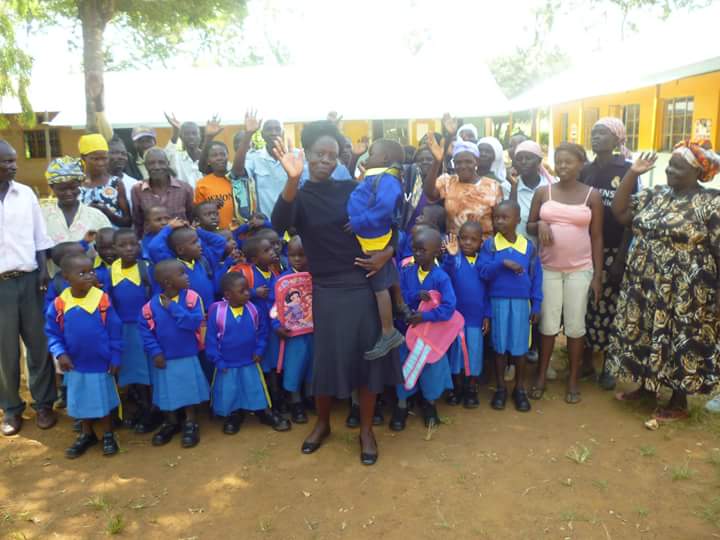 Project director – Mary Goretti poses for a photo with the parents/ guardians of the O. V. C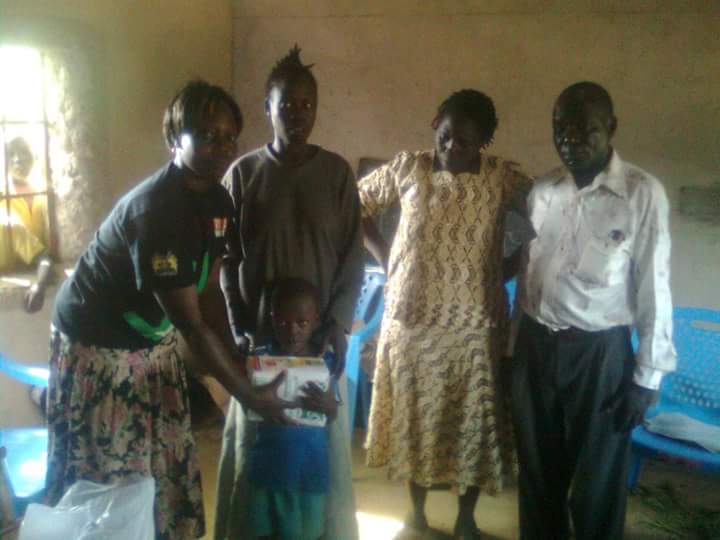      Project director – Mary Goretti distributing food to the O. V. C7.0  INSTITUTIONAL CAPACITY AND PROJECT MANAGEMENTThe project has a board of management composed of seven persons. They include Project Director (chair), Program officer (Secretary), 2 church members, 2 community representatives and one government representative.The board is concerned with advisory role and general oversight.The project will be implemented by persons with integrity and professional back up in the areas of their specialization:The project Director. She has a wide experience of dealing with the OVC for over 10 yrs .The Director is responsible for overseeing the program implantation, submission of Quarterly report, monitoring and EvangelismThe programs officer. He has professional background in agriculture and education. He is in charge of planning general operations of the programThe Social worker is in charge of trainings, home visits and general welfare of the program.8.0 MONITORING AND EVALUATION:Monitoring of the project activities is conducted by the project staff and board of management.. This is conducted on a day-to-day basis.Quarterly project review meetings are held, bringing together project staff, guardians and board of managementQuarterly and yearly reports are prepared and submitted to stakeholdersOrganogramBoard of managementProject Director                                                                                                                                                                                                .                              Program Officer                                                     Accountant     Social worker             Cook          Security officer9.0 PARTNERSThis program collaborates with local Anglican church , local leaders and government urgencies. 10.0 SUSTAINABILITYIn order to sustain this program we seek to empower the guardians with farm inputs and seed money for investment so that they can support their families in the absence of the donor funding. The project will also undertake a sustainability investment in the field of agriculture and real estates. The income from which will be used to expand and sustain the project activities.Support from other donors will also be sought to support to sustain the program.11.0 EXPECTED OUTPUTOrphans who are healed and developing well in all faculties of life- spiritual, social emotional, economic and Academic.Guardians/parents with improved economic status, spiritually, social and raising stable familie12.0 BUDGET FOR 100 M.V.C/ HOUSEHOLDS.Part IPART IIItemNoRateTotal/ yearTotal/ YearEducation Materials supportText books (Supplements)Exercise books (Supplements)Uniforms:Shoes (1 pair)Socks (2pairs)Sweater (1pair)School levies1001001001001001002 0001 0002 0005009001 000200 000100 000200 00050 00090 000100 0001 000 000500 0001 000 000250 000450 000500 000Domestic SupportBlanketMattressFamily food donationSanitary/ Soap/ tissue etc.1001001001001 50025003000200015 000250 000300 000200 000750 0001 250 0001 500 0001 000 000Lunch programs.(at Centre/ weekends)100300/ week x 48 weeks1 440 0007 200 000Medication/ treatment (basic)1001 000100 000500 000Special cases/ emergency intervention (Housing, death, illness, etc.300 0001 500 000Children capacity building specialists’ facilitation costs.(psychosocial, spiritual, emotional, academic support)twice/ month10 000120,000600,000Guardians/ parents capacity building : Facilitation costs ( Investments, food security, group dynamics, parenting etc.1/ month5 00060, 000300, 000Guardians/ parents economic empowerment.SeedsFertilizerInvestment 1001001002 5003 00010 000250 000300 0001 000 0001 250 0001 500 0005 000 000 Children playing equipment/ facilities at the center300 0001 500 000Project sustainability investment500,0002,500,000ItemNoRate per monthRate per year (×12)Rate in 5 yearsBoard of Management( monthly meetings)072 000168, 000840, 000Children Centre maintenance (hygiene, water, electricity).0115 000180, 0002,160,000Staff remunerationProject DirectorProgram OfficerSocial workerAccountantCookSecurity Personnel010101010102100 00060 00025 00025 00010 00010 0001,200,000720, 000300, 000300, 000120, 000120,0006,000,0003,600, 0001,500, 0001,500, 000600, 000600, 000a) Transport (local)b) Communication 40 0004 000480, 00048, 0002,400, 000240, 000Office equipmentComputersFurnitureStationary3@100000300 000400 000100 000500 000 TOTALTOTALTOTAL10,311,00049,315,000Plus 10% miscellaneous costsPlus 10% miscellaneous costsPlus 10% miscellaneous costs1,000,0004,000,000GRAND TOTAL kshGRAND TOTAL kshGRAND TOTAL ksh11,311,00053,315,000